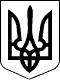 УКРАЇНАЧЕЧЕЛЬНИЦЬКА РАЙОННА РАДАВІННИЦЬКОЇ ОБЛАСТІРІШЕННЯ №28913 жовтня 2017 року                                             15 позачергова сесія 7 скликання Про затвердження звіту про виконання районного бюджету за 3 квартал 2017 року	Відповідно до пункту 17 частини 1 статті 43 Закону України «Про місцеве самоврядування в Україні»,  пункту 4 статті 80 Бюджетного кодексу України, виходячи із стану виконання районного бюджету, враховуючи подання фінансового управління райдержадміністрації, висновок постійної комісії районної ради з питань бюджету та комунальної власності, районна рада ВИРІШИЛА:	1. Затвердити   звіт   про виконання   районного  бюджету за  3 квартал 2017 року:          по доходах в сумі 108420,41950 тис.грн, у тому числі доходи загального фонду районного бюджету в сумі 103606,08221 тис. грн.  та доходи спеціального фонду районного бюджету в сумі 4814,33729 тис. грн;         по видатках в сумі 103152,46223 тис. грн, у тому числі видатки загального фонду районного бюджету в сумі 98649,93269 тис. грн.  та видатки спеціального фонду районного бюджету в сумі 4502,52954 тис. грн.  	2. Контроль за виконанням цього рішення покласти на постійну               комісію  районної  ради  з  питань  бюджету  та   комунальної  власності  (Савчук В.В.).      ПиГолова районної ради                                                         С.В. П’яніщук